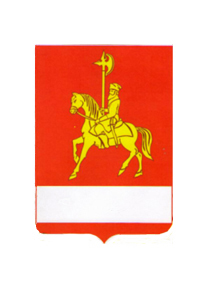 КАРАТУЗСКИЙ   РАЙОННЫЙ   СОВЕТ  ДЕПУТАТОВРЕШЕНИЕ29.07.2014                              					  с. Каратузское					         	            № 38-294О внесении изменений и дополнений в Устав Муниципального образования«Каратузский район»В целях приведения Устава  Муниципального образования «Каратузский район» в соответствие с Федеральным законом от 6 октября 2003 года № 131-ФЗ «Об общих принципах организации местного самоуправления в Российской Федерации» иными федеральными и краевыми законами, руководствуясь ст.10 Устава Муниципального образования «Каратузский район», Каратузский районный Совет депутатов РЕШИЛ:1.Внести в Устав  Муниципального образования «Каратузский район» следующие изменения и дополнения: В пункте 11 части 1 статьи 5 Вопросы местного значения муниципального района слова  «учреждение» по тексту заменить на «организация» в соответствующем падеже; Пункт 12 части 1 статьи  5. Вопросы местного значения муниципального района изменить, изложив в следующей редакции:12) создание условий для оказания медицинской помощи населению на территории муниципального района (за исключением территорий поселений, включенных в утвержденный Правительством Российской Федерации перечень территорий, население которых обеспечивается медицинской помощью в медицинских организациях, подведомственных федеральному органу исполнительной власти, осуществляющему функции по медико-санитарному обеспечению населения отдельных территорий) в соответствии с территориальной программой государственных гарантий бесплатного оказания гражданам медицинской помощи;Пункт 32 части 1 статьи  5. Вопросы местного значения муниципального района исключить.Пункт 38 части 1 статьи 5. Вопросы местного значения муниципального района считать пунктом 39.Пункт 38 части 1 статьи 5. Вопросы местного значения муниципального района изменить, изложив в следующей редакции:38) присвоение адресов объектам адресации, изменение, аннулирование адресов, присвоение наименований элементам улично-дорожной сети (за исключением автомобильных дорог федерального значения, автомобильных дорог регионального или межмуниципального значения), наименований элементам планировочной структуры в границах межселенной территории муниципального района, изменение, аннулирование таких наименований, размещение информации в государственном адресном реестре. Пункт 9 статьи 16. Решения Совета дополнить абзацем  2 следующего содержания:Действие решения, не имеющего нормативного характера, незамедлительно приостанавливается принявшим (издавшим) его органом местного самоуправления  в случае получения соответствующего предписания Уполномоченного при Президенте Российской Федерации по защите прав предпринимателей, выданного в соответствии с законодательством Российской Федерации об уполномоченных по защите прав предпринимателей. Об исполнении полученного предписания представительный орган местного самоуправления обязан сообщить Уполномоченному при Президенте Российской Федерации по защите прав предпринимателей  не позднее трех дней со дня принятия им решения.Пункт 4 статьи 25. Правовые акты главы района дополнить абзацем 2 следующего содержания: Правовые акты главы района, не имеющие нормативного характера, незамедлительно приостанавливаются им в случае получения соответствующего предписания Уполномоченного при Президенте Российской Федерации по защите прав предпринимателей, выданного в соответствии с законодательством Российской Федерации об уполномоченных по защите прав предпринимателей. Об исполнении полученного предписания  глава района обязан   сообщить Уполномоченному при Президенте Российской Федерации по защите прав предпринимателей в трехдневный срок.Пункт 5 части 1 Статьи 28. Компетенция администрации: исключить.2. Контроль за исполнением настоящего Решения возложить на постоянную депутатскую комиссию по охране общественного порядка и законности (В.И. Пономарев).3. Решение вступает в силу в день, следующий за днем его официального  опубликования  в  периодическом печатном издании «Вести Муниципального образования «Каратузский район»».Глава района-Председатель районногоСовета депутатов                                                                                      К.А. ТюнинКАРАТУЗСКИЙ РАЙОННЫЙ СОВЕТ ДЕПУТАТОВРЕШЕНИЕ29.07. 2014     				                                     с. Каратузское                       				                 №38-295На основании статьи 10 Устава Муниципального образования «Каратузский район» Каратузский районный Совет депутатов РЕШИЛ:1. Внести следующие изменения в решение Каратузского районного Совета депутатов  от 01.07.2010 № 03-20 «Об оплате труда работников муниципальных бюджетных, казенных, автономных учреждений и работников органов местного самоуправления района по должностям, не отнесенным к муниципальным должностям и должностям муниципальной службы»:1.1. Пункт 2 статьи 3 Решения Каратузского районного Совета депутатов от 01.07.2010 № 03-20 «Об оплате труда работников муниципальных бюджетных, казенных, автономных учреждений и работников органов местного самоуправления района по должностям, не отнесенным к муниципальным должностям и должностям муниципальной службы» дополнить абзацем следующего содержания: «выплаты за работу в сельской местности».  1.2. В пункте 2 статьи 4 Решения Каратузского районного Совета депутатов от 01.07.2010 № 03-20 «Об оплате труда работников муниципальных бюджетных, казенных, автономных учреждений и работников органов местного самоуправления района по должностям, не отнесенным к муниципальным должностям и должностям муниципальной службы» слова «квалификационной категории,», «работы в сельской местности,» исключить.1.3. В пункт 21 статьи 4 Решения Каратузского районного Совета депутатов от 01.07.2010 № 03-20 «Об оплате труда работников муниципальных бюджетных, казенных, автономных учреждений и работников органов местного самоуправления района по должностям, не отнесенным к муниципальным должностям и должностям муниципальной службы» в  абзаце  втором  слова  «6068 рублей»  заменить словами «6371 рублей». 1.4. Пункт 2 статьи 6 Решения Каратузского районного Совета депутатов от 01.07.2010 № 03-20 «Об оплате труда работников муниципальных бюджетных, казенных, автономных учреждений и работников органов местного самоуправления района по должностям, не отнесенным к муниципальным должностям и должностям муниципальной службы» дополнить абзацем следующего содержания: «В примерных положениях об оплате труда могут устанавливаться условия увеличения размера должностного оклада руководителя учреждения при наличии квалификационной категории.».2. Контроль за выполнением настоящего решения возложить на постоянную депутатскую комиссию по финансам, бюджету и налоговой политике М.А. Фатюшину.3. Настоящее Решение вступает в силу в день, следующий за днём его официального опубликования в периодическом печатном издании Вести муниципального образования «Каратузский район» и применяется к правоотношениям, возникшим с 1 октября 2014 года.Глава района-Председатель районного Совета депутатов                                                                                   К.А. ТюнинО внесении изменений в решение Каратузского районного Совета депутатов  от 01.07.2010 № 03-20 «Об оплате труда работников муниципальных бюджетных, казенных, автономных учреждений и работников органов местного самоуправления района по должностям, не отнесенным к муниципальным должностям и должностям муниципальной службы» 